Mrs. Lockwood’s Kindergarten Weekly NewsletterSeptember 17th – September 21st 2018 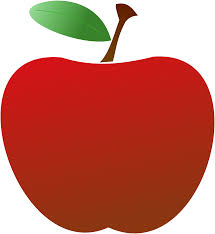 REMINDER: Wednesday, Sept. 26th is a 2-hour delay for students.  Attached to this newsletter is a revised birthday playdate list. Please keep in a safe place for any future birthday celebrations/play dates. Fundations: This week we learned the letters m and n. We learned how to write these letters, the sounds these letters make, and practiced identifying these letters among a group of letters. Letters learned so far: t, b, f, m, n. New Sight word – the. Math Workshop: In Math, we continued to explore quantities of 5 and worked together to compare numbers. We also began looking at a ten-frame and how we could look at quantities of numbers up to 10.  We began to practice writing the numbers 1-5. Number Corner: In Number Corner, we are busy predicting what may come next in a pattern, counting from 1-10, looking at 5 as a benchmark number, and collecting cubes for the month! Writer’s Workshop: During writing, we continued to work on adding details to our writing. We focused on using real-life colors, how to draw people, and how to add a background to our writing. We worked on telling a story across three pages and how to rehearse our story by touching the pages.  Reader’s Workshop: This week we reached 15 minutes for building our reading stamina. We worked on how we can read a book by reading the pictures and retelling a familiar tale we know by using the pictures. We selected books that were a “good fit” based on interests from covers and the illustrations from the inside of a book. Next week we will practice how to read with a partner.  Social Studies: In Social Studies, we’ve been talking a lot about being a Superhero at Valley View. We practiced different ways we could be Superheroes at Valley View and discussed things we could do to be a bucket filler.   Upcoming Dates to Remember  Sept 26th – 2 Hour Delay Opening 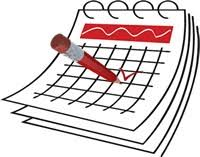 Contact InformationPlease email me any time with any questions or concernsalockwood@portlandct.usOr call Valley View during Office Hours 8am-4pm(860) 342 – 3131IMPORTANT REMINDERSPlease send your child with a snack to school every day.Please check the papers in your child’s folder every night and return the folder to school each day. It is important for communication between home and school. Thank you! Thank you to everyone who attended Open House on Monday! 